NCA & CDT Baby & Toddler Fund raiser; Feb 15, 2023 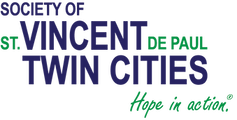 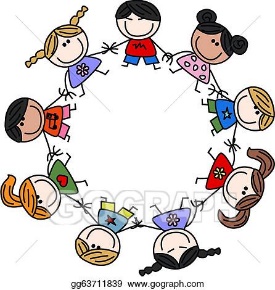 accepting Gently used or new:  Baby/toddler clothes, toys, books, linens.  (Think about thrift stores when shopping)Also accepting New:  Diapers, formula, baby/toddler food, hygene products, bottles, bibs, burp cloths, pacifiers; etc.            NCA & CDT Baby & Toddler Fund raiser; Feb 15, 2023 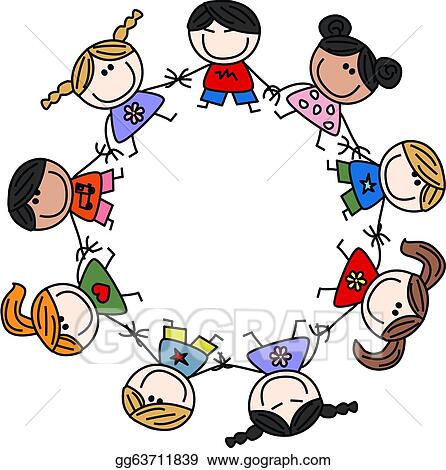 accepting Gently used or new:  Baby/toddler clothes, toys, books, linens. (Think about thrift stores when shopping)Also accepting New:  Diapers, formula, baby/toddler food, hygene products, bottles, bibs, burp clothes, pacifiers; etc.       